小升初口奥试题（十）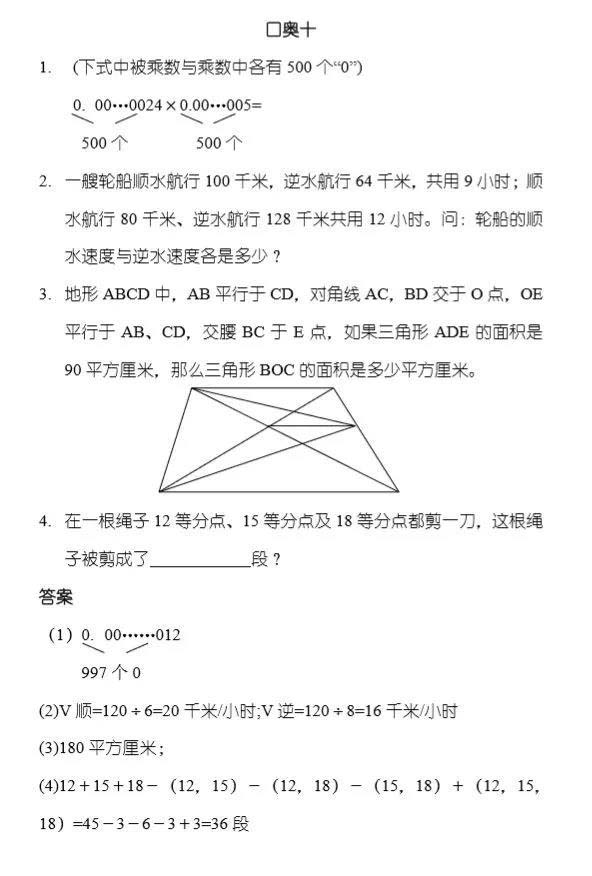 